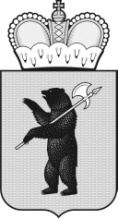 ПРИГОРОДНАЯ ТЕРРИТОРИАЛЬНАЯ ИЗБИРАТЕЛЬНАЯ КОМИССИЯ ГОРОДА ПЕРЕСЛАВЛЯ-ЗАЛЕССКОГО РЕШЕНИЕг. Переславль-Залесский «06»  апреля     2022г.                                                              № 17/74     Об утверждении календарного плана мероприятий по подготовке и проведению дополнительных выборов депутатов Переславль- Залесской  городской  Думы  седьмого созыва  по многомандатному  избирательному округу № 6     Для реализации мероприятий по подготовке и проведению дополнительных  выборов депутатов Переславль-Залесской  городской  Думы  седьмого созыва по многомандатному избирательному округу № 6 назначенных на 26 июня 2022года   руководствуясь статьями 24 и 26 Федерального закона от 12.06.2002 № 67-ФЗ “Об основных гарантиях избирательных прав  и права на участие в референдуме граждан Российской Федерации”,  статьями 20, 22 Закона Ярославской области от 02.06.2003 № 27-з  «О выборах в органы государственной власти Ярославской области и органы местного самоуправления муниципальных образований Ярославской области»,  Пригородная территориальная избирательная комиссия города  Переславля-Залесского     РЕШИЛА:              1.Утвердить календарный план мероприятий по подготовке и проведению дополнительных выборов депутатов Переславль-Залесской  городской  Думы седьмого созыва по многомандатному избирательному округу № 6 (приложение).            2.   Направить настоящее решение в Администрацию городского округа г. Переславля-Залесского.3. Разместить, настоящее решение на странице Пригородной территориальной избирательной комиссии города Переславля-Залесского, официального сайта Избирательной комиссии Ярославской области в информационно-телекоммуникационной сети Интернет.   4.  Контроль за исполнением решения возложить на председателя Пригородной территориальной избирательной комиссии  города Переславля-Залесского Бровкину Н.А.Председатель территориальнойизбирательной комиссии                                                  Н.А. Бровкина Секретарь территориально	                                          избирательной комиссии                                                 О.А. Орлова                                                                                                               			                                                 Приложение к решению территориальной избирательной комиссии КАЛЕНДАРНЫЙ ПЛАНмероприятий по подготовке и проведению дополнительных выборов депутатов   Переславль-Залесской  городской Думы   седьмого созыва по многомандатному избирательному округу № 6День голосования – 26 июня 2022 годаВыборы назначены решением Пригородной территориальной избирательной комиссии города Переславля-Залесского   от    04.04.2022г  № 17/72(решение планируется опубликовать в газете «Переславская неделя» от 06.04.2022 г. № 18 (14477))№п/пСодержание мероприятияСодержание мероприятияСрок исполненияИсполнителиНАЗНАЧЕНИЕ ВЫБОРОВНАЗНАЧЕНИЕ ВЫБОРОВНАЗНАЧЕНИЕ ВЫБОРОВНАЗНАЧЕНИЕ ВЫБОРОВНАЗНАЧЕНИЕ ВЫБОРОВ1.Назначение выборовНазначение выборов    С 27.03.2022 по 06.04.2022                          (реком. дата 04.04.2022)Территориальная избирательная комиссия2.Официальное опубликование решения о назначении выборовОфициальное опубликование решения о назначении выборовНе позднее чем через пять дней со дня принятия (реком. дата 06.04.2022)Территориальная избирательная комиссияСПИСКИ ИЗБИРАТЕЛЕЙСПИСКИ ИЗБИРАТЕЛЕЙСПИСКИ ИЗБИРАТЕЛЕЙСПИСКИ ИЗБИРАТЕЛЕЙСПИСКИ ИЗБИРАТЕЛЕЙСПИСКИ ИЗБИРАТЕЛЕЙ33Опубликование списков избирательных участков с указанием их границ, номеров, мест нахождения участковых избирательных комиссий и помещений для голосованияОпубликование списков избирательных участков с указанием их границ, номеров, мест нахождения участковых избирательных комиссий и помещений для голосованияНе позднее, чем за 40 дней до дня голосования,т.е. не позднее                        16.05.2022Глава города  Переславля-Залесского  44Предоставление сведений об избирателях в территориальную избирательную комиссию для составления списков избирателейПредоставление сведений об избирателях в территориальную избирательную комиссию для составления списков избирателейСразу после назначения дня голосованияГлава города. Переславля-Залесского55Составление списков избирателей отдельно по каждому избирательному участкуСоставление списков избирателей отдельно по каждому избирательному участкуНе позднее 15.06.2022Территориальная избирательная комиссия 66Передача первых  экземпляров списка избирателей по акту в участковые избирательные комиссииПередача первых  экземпляров списка избирателей по акту в участковые избирательные комиссииНе позднее чем за 10 дней до дня голосования, т.е. не позднее 15.06.2022Территориальнаяизбирательная комиссия77Представление списков избирателей для ознакомления избирателей и дополнительного уточнения Представление списков избирателей для ознакомления избирателей и дополнительного уточнения С  15.06.2022гУчастковые избирательные комиссии8.8.Уточнение списков избирателейУточнение списков избирателейПосле получения списка избирателей из территориальной избирательной комиссии и до окончания времени голосованияУчастковые избирательные комиссии99Подписание выверенного и уточненного списка избирателей и его заверение печатью участковой избирательной комиссииПодписание выверенного и уточненного списка избирателей и его заверение печатью участковой избирательной комиссииНе позднее  18.00 часов 25.06.2022Председатели и секретари участковых избирательных комиссий 1010Оформление отдельных книг списка избирателей (в случае разделения списка на отдельные книги)Оформление отдельных книг списка избирателей (в случае разделения списка на отдельные книги)После подписания списка избирателей, но не позднее 25.06.2021Председатели и секретари участковых избирательных комиссий1111Рассмотрение заявлений граждан о включении их в список избирателей, о любой ошибке или неточности в сведениях о них, внесенных в список избирателейРассмотрение заявлений граждан о включении их в список избирателей, о любой ошибке или неточности в сведениях о них, внесенных в список избирателейВ течение 24 часов, а в день голосования в течение двух часов с момента обращения, но не позднее момента окончания голосованияУчастковыеизбирательные комиссии1212Рассмотрение жалоб на решения участковых избирательных комиссий об отклонении заявления о включении гражданина РФ в список избирателейРассмотрение жалоб на решения участковых избирательных комиссий об отклонении заявления о включении гражданина РФ в список избирателейВ трехдневный срок, а за три и менее дня до дня голосования и в день голосования – немедленноТерриториальная избирательная комиссия, судВЫДВИЖЕНИЕ И РЕГИСТРАЦИЯ КАНДИДАТОВВЫДВИЖЕНИЕ И РЕГИСТРАЦИЯ КАНДИДАТОВВЫДВИЖЕНИЕ И РЕГИСТРАЦИЯ КАНДИДАТОВВЫДВИЖЕНИЕ И РЕГИСТРАЦИЯ КАНДИДАТОВВЫДВИЖЕНИЕ И РЕГИСТРАЦИЯ КАНДИДАТОВВЫДВИЖЕНИЕ И РЕГИСТРАЦИЯ КАНДИДАТОВ1313Составление и публикация в муниципальных периодических печатных изданиях списка избирательных объединений, имеющих право принимать участие в выборах, в том числе выдвигать кандидатов, размещение его в информационно-телекоммуникационной сети Интернет, а также направление в территориальную избирательную комиссию указанного спискаСоставление и публикация в муниципальных периодических печатных изданиях списка избирательных объединений, имеющих право принимать участие в выборах, в том числе выдвигать кандидатов, размещение его в информационно-телекоммуникационной сети Интернет, а также направление в территориальную избирательную комиссию указанного спискаНе позднее чем через три дня со дня официального опубликования решения о назначении выборов, т.е. не позднее 09.04.2022Управление Министерства юстиции Российской Федерации по Ярославской области1414Извещение ТИК о проведении мероприятий, связанных с выдвижением кандидатов Извещение ТИК о проведении мероприятий, связанных с выдвижением кандидатов Не позднее чем за один день до дня проведения мероприятия, при его проведении в пределах населенного пункта, в котором расположена избирательная комиссия, и не позднее чем за три дня до дня проведения мероприятия при его проведении за пределами населенного пунктаПолитическая партия1515Выдвижение кандидатов избирательными объединениямиВыдвижение кандидатов избирательными объединениямиСо дня официального опубликования решения о назначении выборов, т.е. с 06.04.2022   по 11.05.2022включительноИзбирательные объединения1616Выдвижение кандидатов в порядке самовыдвиженияВыдвижение кандидатов в порядке самовыдвиженияСо дня официального опубликования решения о назначении выборов, т.е. с  06.04.2022 по 11.05.2022включительноГраждане Российской Федерации, обладающие пассивным избирательным правом1717Предоставление в территориальную избирательную комиссию документов о выдвижении кандидатов  по многомандатному избирательному округу № 6Предоставление в территориальную избирательную комиссию документов о выдвижении кандидатов  по многомандатному избирательному округу № 6Со дня официального опубликования решения о назначении, т.е. с 06.04.2022  по 11.05.2022 включительноУполномоченные представители избирательных объединений1818Принятие решения о заверении списка кандидатов, выдвинутого избирательным объединением по многомандатному  избирательному   округу № 6Принятие решения о заверении списка кандидатов, выдвинутого избирательным объединением по многомандатному  избирательному   округу № 6В течение трех дней со дня приема документовТерриториальнаяизбирательная комиссия1919Направление решения ТИК с копией заверенного списка кандидатов по многомандатному избирательному округу № 6 (заверенных выписок из указанного списка), либо об отказе его заверении уполномоченному представителю избирательного объединенияНаправление решения ТИК с копией заверенного списка кандидатов по многомандатному избирательному округу № 6 (заверенных выписок из указанного списка), либо об отказе его заверении уполномоченному представителю избирательного объединенияВ течение одних суток с момента принятия соответствующего решенияТерриториальнаяизбирательная комиссия2020Выдача подтверждения в письменной форме о приеме документов, представленных кандидатом Выдача подтверждения в письменной форме о приеме документов, представленных кандидатом После приема документовТерриториальнаяизбирательная комиссия2121Обращение в уполномоченные  органы и организации с представлением о проверке достоверности сведений, представляемых кандидатом о себеОбращение в уполномоченные  органы и организации с представлением о проверке достоверности сведений, представляемых кандидатом о себеПосле выдвижения кандидатаТерриториальнаяизбирательная комиссия 2222Сообщение о результатах проверки достоверности сведений, представленных кандидатом в территориальную избирательную комиссиюСообщение о результатах проверки достоверности сведений, представленных кандидатом в территориальную избирательную комиссиюВ течение 10 дней (в случаях, предусмотренных законом – 20 дней) со дня поступления представления или в срок, установленный территориальной избирательной комиссиейУполномоченные органы и организации2323Сбор подписей в поддержку кандидатаСбор подписей в поддержку кандидатаСо дня, следующего за днем уведомления территориальной избирательной комиссии о выдвижении кандидатаКандидат, граждане Российской Федерации2424Извещение кандидата, избирательного объединения, представившего документы, о выявившейся неполноте сведений о кандидате, отсутствии каких-либо документов или несоблюдении требований Закона к оформлению документовИзвещение кандидата, избирательного объединения, представившего документы, о выявившейся неполноте сведений о кандидате, отсутствии каких-либо документов или несоблюдении требований Закона к оформлению документовНе позднее, чем за три дня до дня заседания территориальной избирательной комиссии, на котором должен рассматриваться вопрос о регистрации кандидатаТерриториальная избирательная комиссия2525Проверка подписей избирателей в подписных листахПроверка подписей избирателей в подписных листахНе более 10 дней со дня представления подписных листов Территориальнаяизбирательная комиссия2626Извещение кандидата о результатах проверки подписных листов  кандидата путем передачи кандидату копии итогового протокола (ведомости проверки)Извещение кандидата о результатах проверки подписных листов  кандидата путем передачи кандидату копии итогового протокола (ведомости проверки)Не позднее чем за 2 суток  до дня заседания, на котором должен рассматриваться вопрос о регистрации кандидатаТерриториальная избирательная комиссия2727Реализация права кандидата, избирательного объединения на внесение уточнений и дополнений в документы, представленные в территориальную избирательную комиссиюРеализация права кандидата, избирательного объединения на внесение уточнений и дополнений в документы, представленные в территориальную избирательную комиссиюНе позднее, чем за один день до дня заседания территориальной избирательной комиссии, на котором должен рассматриваться вопрос о регистрации кандидатаКандидаты, избирательные объединения2828Принятие решения о регистрации кандидата либо об отказе в регистрацииПринятие решения о регистрации кандидата либо об отказе в регистрацииВ течение 10 дней со дня принятия документов для регистрацииТерриториальнаяизбирательная комиссия2929Выдача кандидату копии решения об отказе в  регистрации с изложением оснований отказа (в случае принятия такого решения)Выдача кандидату копии решения об отказе в  регистрации с изложением оснований отказа (в случае принятия такого решения)В течение одних суток с момента принятия такого решенияТерриториальная избирательная комиссия3030Выдача зарегистрированному кандидату удостоверения о регистрацииВыдача зарегистрированному кандидату удостоверения о регистрацииПосле регистрации кандидатаТерриториальная избирательная комиссия3131Передача в средства массовой информации данных со сведениями о зарегистрированных кандидатах в установленном ТИК объёмеПередача в средства массовой информации данных со сведениями о зарегистрированных кандидатах в установленном ТИК объёмеВ течение 48 часов после регистрации кандидатовТерриториальнаяизбирательная комиссия3232Размещение на стендах в помещениях избирательных комиссий информации о зарегистрированных кандидатахРазмещение на стендах в помещениях избирательных комиссий информации о зарегистрированных кандидатахНе позднее чем  за 15 дней до дня голосования, т.е. не позднее 10.06.2022Территориальнаяизбирательная комиссия,участковые избирательные комиссииСТАТУС КАНДИДАТОВСТАТУС КАНДИДАТОВСТАТУС КАНДИДАТОВСТАТУС КАНДИДАТОВСТАТУС КАНДИДАТОВСТАТУС КАНДИДАТОВ33.33.Представление кандидатом, находящимся на государственной, муниципальной службе, работающим в организациях СМИ, в территориальную избирательную комиссию заверенной копии приказа об освобождении от исполнения служебных обязанностей на время участия в выборах (в том числе на период отпуска)Представление кандидатом, находящимся на государственной, муниципальной службе, работающим в организациях СМИ, в территориальную избирательную комиссию заверенной копии приказа об освобождении от исполнения служебных обязанностей на время участия в выборах (в том числе на период отпуска)Не позднее чем  через 5 дней со дня регистрации кандидата Зарегистрированный кандидаты находящиеся на государственной,   муниципальной службе либо работающие а организациях сми3434Назначение доверенных лицНазначение доверенных лицНе более 15 доверенных лиц после выдвижения кандидата, списка кандидатов    Кандидаты, избирательные объединения3535Представление доверенным лицом, являющимся государственным или муниципальным служащим, в территориальную избирательную комиссию копии приказа об освобождении его от исполнения служебных обязанностей на период исполнения полномочий доверенного лица (в том числе на период отпуска)Представление доверенным лицом, являющимся государственным или муниципальным служащим, в территориальную избирательную комиссию копии приказа об освобождении его от исполнения служебных обязанностей на период исполнения полномочий доверенного лица (в том числе на период отпуска)До регистрации территориальной избирательной комиссией  доверенного лицаДоверенные лица кандидатов, являющиеся государственными или муниципальными служащими3636Регистрация доверенных лиц кандидатовРегистрация доверенных лиц кандидатовВ течение 5 дней со дня поступления письменного заявления кандидата  о назначении доверенных лиц вместе с заявлениями граждан о согласии быть доверенными лицамиТерриториальнаяизбирательная комиссия3737Отзыв назначенных доверенных лицОтзыв назначенных доверенных лицВ любое время, уведомив об этом территориальную избирательную комиссиюЗарегистрированные кандидаты, избирательные объединения3838Регистрация уполномоченных представителей кандидатов по финансовым вопросамРегистрация уполномоченных представителей кандидатов по финансовым вопросамВ течение трех дней после принятия документов для регистрации этого представителя, после уведомления кандидатом территориальной избирательной комиссии о своем выдвижении Территориальная избирательная комиссия3939Представление в территориальную избирательную комиссию списка наблюдателей, назначаемых в участковые избирательные комиссии Представление в территориальную избирательную комиссию списка наблюдателей, назначаемых в участковые избирательные комиссии Не позднее, чем за три дня до дня  голосования (досрочного голосования)Политические партии, иные избирательные объединения, кандидаты, назначившие наблюдателей в участковые избирательные комиссии4040Представления,  в избирательную комиссию, в которую назначен наблюдатель, направления, выданного политической партией, кандидатомПредставления,  в избирательную комиссию, в которую назначен наблюдатель, направления, выданного политической партией, кандидатомВ день, предшествующий дню голосования (досрочного голосования), либо непосредственно в день голосования (досрочного голосования)Наблюдатели4141Представление в избирательную комиссию заверенной копии приказа (распоряжения) об освобождении кандидата на время его участия в выборах от выполнения должностных или служебных обязанностейПредставление в избирательную комиссию заверенной копии приказа (распоряжения) об освобождении кандидата на время его участия в выборах от выполнения должностных или служебных обязанностейНе позднее чем через 5 дней со дня регистрацииЗарегистрированные кандидаты, находящиеся на государственной или муниципальной службе  либо работающие в организациях, осуществляющих выпуск средств массовой информации4242Реализация права избирательного объединения отозвать выдвинутого им кандидата Реализация права избирательного объединения отозвать выдвинутого им кандидата Не позднее 20.06.2022(при наличии вынуждающих к тому обстоятельств не позднее 24.06.2022) Избирательные объединения4343Реализация права кандидата на снятие своей кандидатуры Реализация права кандидата на снятие своей кандидатуры Не позднее 20.06.2022(при наличии вынуждающих к тому обстоятельств не позднее 24.06.2022)КандидатИНФОРМИРОВАНИЕ ИЗБИРАТЕЛЕЙИНФОРМИРОВАНИЕ ИЗБИРАТЕЛЕЙИНФОРМИРОВАНИЕ ИЗБИРАТЕЛЕЙИНФОРМИРОВАНИЕ ИЗБИРАТЕЛЕЙИНФОРМИРОВАНИЕ ИЗБИРАТЕЛЕЙИНФОРМИРОВАНИЕ ИЗБИРАТЕЛЕЙ4444Предоставление территориальной избирательной комиссии бесплатной печатной площади для информирования избирателей, опубликования решений, а также для ответов на вопросы гражданПредоставление территориальной избирательной комиссии бесплатной печатной площади для информирования избирателей, опубликования решений, а также для ответов на вопросы гражданСо дня официального опубликования решения о назначении выборов до дня официального опубликования общих результатов выборовРедакция газеты «Переславская неделя»4545Оповещение избирателей о дне, месте, и времени голосования через средства массовой информации или иным способомОповещение избирателей о дне, месте, и времени голосования через средства массовой информации или иным способомНе позднее, чем за 10 дней до дня голосованияНе позднее  15 июня 2022 г. Территориальная и участковые избирательные комиссии4646Запрет на опубликование (обнародование) результатов опросов общественного мнения, прогнозов результатов выборов, иных исследований, связанных с выборами, в том числе их размещение в информационно-телекоммуникационных сетях общего пользования (включая сеть Интернет)Запрет на опубликование (обнародование) результатов опросов общественного мнения, прогнозов результатов выборов, иных исследований, связанных с выборами, в том числе их размещение в информационно-телекоммуникационных сетях общего пользования (включая сеть Интернет)В течение 5 дней до дня голосования и в день голосования, т.е.  с 21 по 26 июня 2022 годаОрганизации телерадиовещания, периодические печатные издания и иные средства массовой информации4747Запрет на опубликование (обнародование) данных об итогах голосования, о результатах выборов, в том числе на размещение таких данных в информационно-телекоммуникационных сетях, доступ к которым не ограничен определенным кругом лиц (включая сеть Интернет)Запрет на опубликование (обнародование) данных об итогах голосования, о результатах выборов, в том числе на размещение таких данных в информационно-телекоммуникационных сетях, доступ к которым не ограничен определенным кругом лиц (включая сеть Интернет)С ноля часов до 20 часов 26.06.2021Организации телерадиовещания, редакции периодических печатных изданий и иные средства массовой информации4848Представление в территориальную избирательную комиссию данных об учете объема и стоимости эфирного времени, печатной площади, предоставленных кандидатамПредставление в территориальную избирательную комиссию данных об учете объема и стоимости эфирного времени, печатной площади, предоставленных кандидатамНе позднеечем через 10 дней со дня голосования, т.е. не позднее 06.07.2022Организации телерадиовещания, редакции периодических печатных изданийПРЕДВЫБОРНАЯ АГИТАЦИЯПРЕДВЫБОРНАЯ АГИТАЦИЯПРЕДВЫБОРНАЯ АГИТАЦИЯПРЕДВЫБОРНАЯ АГИТАЦИЯПРЕДВЫБОРНАЯ АГИТАЦИЯПРЕДВЫБОРНАЯ АГИТАЦИЯ4949Представление в Управление Роскомнадзора по Ярославской области списка, муниципальных организаций телерадиовещания, периодических печатных изданийПредставление в Управление Роскомнадзора по Ярославской области списка, муниципальных организаций телерадиовещания, периодических печатных изданийНе позднее, чем на 5 день после дня официального опубликования решения о назначении выборов, т.е. с 07.04.2022 по 11.04.2022Глава города Переславля-Залесского5050Предоставление в территориальную избирательную комиссию перечня муниципальных организаций телерадиовещания и муниципальных периодических печатных изданий, которые обязаны предоставлять эфирное время, печатную площадь для проведения предвыборной агитацииПредоставление в территориальную избирательную комиссию перечня муниципальных организаций телерадиовещания и муниципальных периодических печатных изданий, которые обязаны предоставлять эфирное время, печатную площадь для проведения предвыборной агитацииНе позднее, чем на 10 день после дня официального опубликования решения о назначении выборов, т.е. с 07.04.2022 по 16.04.2022Управление Роскомнадзора по Ярославской области5151Опубликование перечня организаций телерадиовещания и периодических печатных изданий, обязанных предоставлять эфирное время, печатную площадь для проведения предвыборной агитацииОпубликование перечня организаций телерадиовещания и периодических печатных изданий, обязанных предоставлять эфирное время, печатную площадь для проведения предвыборной агитацииНе позднее, чем на 15 день после дня официального опубликования решения о назначении выборов, т.е. с 07.04.2021 по 21.04.2022Территориальная избирательная комиссия 5252Агитационный периодАгитационный периодСо дня выдвижения кандидата и до ноля часов 25.06.2022Кандидаты5353Предвыборная агитация на каналах организаций телерадиовещания и в периодических печатных изданияхПредвыборная агитация на каналах организаций телерадиовещания и в периодических печатных изданияхЗа 28 дней до дня голосования и до ноля часов дня, предшествующего дню голосования, т.е.  с 28.05.2022 до  00.00 час 25.06.2022Кандидаты5454Опубликование сведений о размере и других условиях оплаты эфирного времени,  печатной площади, представление указанных сведений и уведомлений о готовности предоставить эфирное время,  печатную площадь кандидатам, избирательным объединениям в территориальную избирательную комиссию.Опубликование сведений о размере и других условиях оплаты эфирного времени,  печатной площади, представление указанных сведений и уведомлений о готовности предоставить эфирное время,  печатную площадь кандидатам, избирательным объединениям в территориальную избирательную комиссию.Не позднеечем через 30 дней со дня официального опубликования решения о назначении выборов, т.е. с 06.04.2022 по 06.05.2022Организации телерадиовещания и редакции периодических печатных изданий, редакции сетевых изданий55Опубликование сведений о размере и других условиях оплаты работ или услуг по изготовлению печатных агитационных материалов, представление указанных сведений в территориальную избирательную комиссию Опубликование сведений о размере и других условиях оплаты работ или услуг по изготовлению печатных агитационных материалов, представление указанных сведений в территориальную избирательную комиссию Не позднее чем через 30 дней со дня официального опубликования решения о назначении выборовОрганизации, индивидуальные предприниматели, выполняющие работы или оказывающие услуги по изготовлению печатных предвыборных агитационных материалов56Проведение жеребьевки в целях распределения печатной площади Проведение жеребьевки в целях распределения печатной площади После завершения регистрации кандидатов, но не позднее, чем за 30 дней до дня голосования, т.е. не позднее 26.05.2022Газета «Переславская неделя»57Проведение жеребьевки в целях распределения  эфирного времени Проведение жеребьевки в целях распределения  эфирного времени После завершения регистрации кандидатов, но не позднее, чем за 30 дней до дня голосования, т.е. не позднее 26.05.2022АО «Редакция телеканала «Переславль»58Определение времени предоставления для встреч с избирателями помещений для проведения публичных агитационных мероприятий в форме собранийОпределение времени предоставления для встреч с избирателями помещений для проведения публичных агитационных мероприятий в форме собранийПосле назначения выборовТерриториальная избирательная комиссия5959Рассмотрение заявки на выделение помещений для проведения встреч зарегистрированных кандидатов с избирателямиРассмотрение заявки на выделение помещений для проведения встреч зарегистрированных кандидатов с избирателямиВ течение3 дней со дня подачи заявкиСобственники, владельцы помещений6060Уведомление в письменной форме территориальной избирательной комиссии о факте предоставления помещения зарегистрированному кандидату, об условиях, на которых оно было предоставлено, а также о том, когда это помещение может быть предоставлено в течение агитационного периода другим зарегистрированным кандидатамУведомление в письменной форме территориальной избирательной комиссии о факте предоставления помещения зарегистрированному кандидату, об условиях, на которых оно было предоставлено, а также о том, когда это помещение может быть предоставлено в течение агитационного периода другим зарегистрированным кандидатамНе позднее дня, следующего за днем предоставления помещенияСобственники, владельцы помещений6161Информирование других зарегистрированных кандидатов об информации, содержащейся в уведомлении о факте предоставления помещения для встреч зарегистрированных кандидатов с избирателямиИнформирование других зарегистрированных кандидатов об информации, содержащейся в уведомлении о факте предоставления помещения для встреч зарегистрированных кандидатов с избирателямиВ течение двух суток с момента получения уведомления о факте предоставления помещенияТерриториальнаяизбирательная комиссия6262Представление экземпляров печатных предвыборных агитационных материалов, экземпляров аудиовизуальных предвыборных агитационных материалов, фотографий и иных предвыборных агитационных материалов в территориальную избирательную комиссиюПредставление экземпляров печатных предвыборных агитационных материалов, экземпляров аудиовизуальных предвыборных агитационных материалов, фотографий и иных предвыборных агитационных материалов в территориальную избирательную комиссиюДо начала распространения соответствующих материаловКандидаты6363Выделение специальных мест для размещения предвыборных агитационных печатных материалов и оборудование их стендами на территории каждого избирательного участкаВыделение специальных мест для размещения предвыборных агитационных печатных материалов и оборудование их стендами на территории каждого избирательного участкаНе позднее чем за 30 дней до дня голосования, т.е. не позднее 26.05.2022 Органы местного самоуправления по предложению территориальной избирательной комиссии6464Доведение до сведения кандидатов перечня специальных мест со стендами для размещения агитационных печатных материаловДоведение до сведения кандидатов перечня специальных мест со стендами для размещения агитационных печатных материаловПосле выделения специальных мест для размещения агитационных печатных материалов, но не позднее чем за 30 дней до дня голосования, т.е. не позднее 26.05.2022 Территориальнаяизбирательная комиссия  по представлению Органов местного самоуправления6565Рассмотрение уведомлений организаторов митингов, демонстраций, шествий и пикетирований, носящих агитационный характерРассмотрение уведомлений организаторов митингов, демонстраций, шествий и пикетирований, носящих агитационный характерВ соответствии с положениями Федерального закона от 19 июня 2004 года № 54-ФЗ «О собраниях, митингах, демонстрациях, шествиях и пикетированиях»Органы местного самоуправления6666Запрет на рекламу коммерческой и иной не связанной с выборами деятельности с использованием фамилии или изображения кандидата, а также на рекламу с использованием наименования, эмблемы, иной символики избирательного объединения, выдвинувшего кандидата, в том числе оплаченной за счет средств соответствующего избирательного фондаЗапрет на рекламу коммерческой и иной не связанной с выборами деятельности с использованием фамилии или изображения кандидата, а также на рекламу с использованием наименования, эмблемы, иной символики избирательного объединения, выдвинувшего кандидата, в том числе оплаченной за счет средств соответствующего избирательного фонда25 и 26 июня 2022 г., т.е.в день голосования и в день, предшествующий дню голосованияКандидаты, распространители рекламы6767Хранение учетных документов о безвозмездном и платном предоставлении эфирного времени и печатной площади, предоставлении услуг по размещению агитационных материалов в сетевых изданияхХранение учетных документов о безвозмездном и платном предоставлении эфирного времени и печатной площади, предоставлении услуг по размещению агитационных материалов в сетевых изданияхНе менее трех лет после дня голосованияГазета « Переславская неделя», АО «Редакция телеканала «Переславль»ФИНАНСИРОВАНИЕ ИЗБИРАТЕЛЬНЫХ КОМИССИЙФИНАНСИРОВАНИЕ ИЗБИРАТЕЛЬНЫХ КОМИССИЙФИНАНСИРОВАНИЕ ИЗБИРАТЕЛЬНЫХ КОМИССИЙФИНАНСИРОВАНИЕ ИЗБИРАТЕЛЬНЫХ КОМИССИЙФИНАНСИРОВАНИЕ ИЗБИРАТЕЛЬНЫХ КОМИССИЙФИНАНСИРОВАНИЕ ИЗБИРАТЕЛЬНЫХ КОМИССИЙ6868Открытие в ПАО Сбербанк счета для перечисления средств местного бюджета, выделенных на подготовку и проведение выборовОткрытие в ПАО Сбербанк счета для перечисления средств местного бюджета, выделенных на подготовку и проведение выборовНе позднее чем в десятидневный срок со дня официального опубликования решения о назначении выборов, т.е. не позднее 15 апреля 2022 годаТерриториальная избирательная комиссия6969Поступление в распоряжение территориальной избирательной комиссии средств, выделенных из бюджета  городского округа  город Переславль-Залесский Ярославской области на подготовку и проведение выборовПоступление в распоряжение территориальной избирательной комиссии средств, выделенных из бюджета  городского округа  город Переславль-Залесский Ярославской области на подготовку и проведение выборовНе позднее чем в десятидневный срок со дня официального опубликования решения о назначении выборов, т.е. не позднее 15 апреля  2022 годаАдминистрация  города Переславля-Залесского7070Распределение средств, выделенных из бюджета  городского округа  город Переславль-Залесский Ярославской области, между участковыми избирательными комиссиямиРаспределение средств, выделенных из бюджета  городского округа  город Переславль-Залесский Ярославской области, между участковыми избирательными комиссиямиНе позднее чем за 30 дней до дня голосования, т.е.не позднее 26.05.2022Территориальная избирательная комиссия7171Представление в территориальную избирательную комиссию отчетов о расходовании средств, выделенных на подготовку и проведение выборовПредставление в территориальную избирательную комиссию отчетов о расходовании средств, выделенных на подготовку и проведение выборовНе позднее чем через 10 дней после официального опубликования результатов выборовУчастковые избирательные комиссии7272Представление в представительный орган муниципального образования финансового отчета о расходовании средств, выделенных из бюджета муниципального образования для подготовки и проведения выборовПредставление в представительный орган муниципального образования финансового отчета о расходовании средств, выделенных из бюджета муниципального образования для подготовки и проведения выборовНе позднее чем через 2 месяца со дня официального опубликования общих результатов выборовТерриториальнаяизбирательная комиссия7373Возврат в доход бюджета муниципального образования не израсходованных средств на подготовку и проведение выборовВозврат в доход бюджета муниципального образования не израсходованных средств на подготовку и проведение выборовНе позднее чем через 30 дней после дня  представления отчета в представительный орган муниципального образованияТерриториальная избирательная комиссияИЗБИРАТЕЛЬНЫЕ ФОНДЫИЗБИРАТЕЛЬНЫЕ ФОНДЫИЗБИРАТЕЛЬНЫЕ ФОНДЫИЗБИРАТЕЛЬНЫЕ ФОНДЫИЗБИРАТЕЛЬНЫЕ ФОНДЫИЗБИРАТЕЛЬНЫЕ ФОНДЫ7474Выдача кандидату разрешения на открытие специального избирательного счета для формирования избирательного фондаВыдача кандидату разрешения на открытие специального избирательного счета для формирования избирательного фонда После выдвижения кандидата и принятия решения территориальной избирательной комиссией о разрешении на открытие специального избирательного счета Территориальнаяизбирательная комиссия7575Открытие кандидатом специального избирательного счета для формирования избирательного фондаОткрытие кандидатом специального избирательного счета для формирования избирательного фондаПосле получениякандидатом разрешения на открытие специального избирательного счета, но не позднее дня представления документов для регистрацииКандидаты7676Уведомление территориальной избирательной комиссии о реквизитах специального избирательного счетаУведомление территориальной избирательной комиссии о реквизитах специального избирательного счетаВ семидневный срок с момента его открытия, но не позднее дня представления документов для регистрации кандидатаКандидаты7777Представление в территориальную избирательную комиссию сведений о поступлении и расходовании средств, находящихся на специальных избирательных счетах кандидатовПредставление в территориальную избирательную комиссию сведений о поступлении и расходовании средств, находящихся на специальных избирательных счетах кандидатовПо требованию территориальной избирательной комиссии не реже одного раза в неделю,  а с 22.06.2022года – незамедлительноПодразделенияПАО Сбербанк7878Осуществление проверки достоверности сведений, указанных гражданами и юридическими лицами – жертвователями в избирательные фонды и сообщение о результатах проверки в территориальную избирательную комиссиюОсуществление проверки достоверности сведений, указанных гражданами и юридическими лицами – жертвователями в избирательные фонды и сообщение о результатах проверки в территориальную избирательную комиссиюВ пятидневныйсрок со дня поступления представления от территориальнойизбирательной комиссии Государственные органы и уполномоченные органы и организации, осуществляющие государственную регистрацию юридических лиц7979Направление в СМИ для опубликования сведений о поступлении и расходовании средств избирательных фондовНаправление в СМИ для опубликования сведений о поступлении и расходовании средств избирательных фондовНе менее двух раз:не позднее 10.06.2022 (за 15 дней до дня голосования) ине позднее 20.06.2022 (за 5 дней до дня голосования)Территориальнаяизбирательная комиссия8080Публикация сведений о поступлении и расходовании средств избирательных фондов Публикация сведений о поступлении и расходовании средств избирательных фондов В течение трех дней  с момента получения сведенийРедакция газеты «Переславская Неделя»8181Предоставление в территориальную избирательную комиссию первого финансового отчетаПредоставление в территориальную избирательную комиссию первого финансового отчетаОдновременно с документами для регистрации кандидатаКандидаты8282Представление в территориальную избирательную комиссию итогового финансового отчетаПредставление в территориальную избирательную комиссию итогового финансового отчетаНе позднее чем через 30 дней со дня официального опубликования результатов выборовКандидаты8383Передача в СМИ копий финансовых отчетов кандидатовПередача в СМИ копий финансовых отчетов кандидатовНе позднее чем через 5 дней со дня получения финансовых отчетовТерриториальнаяизбирательная комиссия8484Публикация финансовых отчетов кандидатовПубликация финансовых отчетов кандидатовВ течение двух недель с момента получения отчетовРедакция газеты «Переславская неделя»8585Перечисление в бюджета  городского округа  город Переславль-Залесский Ярославской области,  оставшихся на специальных избирательных счетах избирательных фондов  Перечисление в бюджета  городского округа  город Переславль-Залесский Ярославской области,  оставшихся на специальных избирательных счетах избирательных фондов  По истечении 60 дней со дня голосования по указанию избирательной комиссии,т.е. после 26.08.2021ПодразделенияПАО Сбербанк8686Прекращение финансовых операций со специальными избирательными счетамиПрекращение финансовых операций со специальными избирательными счетамиПо указанию территориальной избирательной комиссииПодразделенияПАО СбербанкГОЛОСОВАНИЕ И ОПРЕДЕЛЕНИЕ РЕЗУЛЬТАТОВ ВЫБОРОВГОЛОСОВАНИЕ И ОПРЕДЕЛЕНИЕ РЕЗУЛЬТАТОВ ВЫБОРОВГОЛОСОВАНИЕ И ОПРЕДЕЛЕНИЕ РЕЗУЛЬТАТОВ ВЫБОРОВГОЛОСОВАНИЕ И ОПРЕДЕЛЕНИЕ РЕЗУЛЬТАТОВ ВЫБОРОВГОЛОСОВАНИЕ И ОПРЕДЕЛЕНИЕ РЕЗУЛЬТАТОВ ВЫБОРОВГОЛОСОВАНИЕ И ОПРЕДЕЛЕНИЕ РЕЗУЛЬТАТОВ ВЫБОРОВ878787Утверждение количества избирательных бюллетеней, порядка осуществления контроля  за их изготовлением и доставкойНе позднее, чем за 20 дней до голосования, т.е. не позднее 05.06.2022 Территориальная избирательная комиссия888888Утверждение формы и текста избирательного бюллетеня для голосованияНе позднее, чем за 20 дней до голосования, т.е. не позднее 05.06.2022 Территориальнаяизбирательная комиссия898989Изготовление избирательных бюллетенейПосле утверждения формы и текста избирательного бюллетеняПолиграфическая организация по решению территориальнойизбирательной комиссии909090Передача  изготовленных избирательных бюллетенейчленам территориальнойизбирательной комиссииПосле изготовления по актуПолиграфическая организация 919191Передача избирательных бюллетенейучастковым избирательным комиссиямНе позднее, чем за 1день до первого дня голосования, т.е. не позднее 20.06.2022 Территориальнаяизбирательная комиссия929292Подача заявления (устного обращения) о возможности проголосовать вне помещения для голосованияВ течение 10 дней до дня голосования (с 16.06.2022),  но не позднее, чем за шесть часов до окончания времени голосованиядо 14 часов 26.06.2022Избиратели939393Досрочное голосование 15.06.2022 – 21.06.2022 г.22.06.2022-25.06.2022.Территориальная избирательная комиссияУчастковые избирательные комиссии949494Голосование:- день голосованияс 8 до 20 часов 26.06.2022Участковые избирательные комиссии959595Подсчет голосов на избирательном участке и составление протоколов об итогах голосованияПо окончании времени голосования без перерыва до установления итогов голосования на избирательном участкеУчастковые избирательные комиссии969696Подписание протокола участковой избирательной комиссии об итогах голосованияПосле всех необходимых действий и подсчетов, проведения итогового заседания, рассмотрения жалоб (заявлений) о нарушениях при голосовании и подсчете голосов избирателейЧлены участковой избирательной комиссии с правом решающего голоса979797Выдача заверенных копий протоколов участковых избирательных комиссий об итогах голосования по требованию члена участковой избирательной комиссии, лиц, установленных закономНемедленно после подписания протокола об итогах голосованияУчастковыеизбирательные комиссии989898Направление в  территориальную избирательную комиссию первых экземпляров протоколов участковой избирательной комиссии После подписания протокола об итогах голосования Участковые избирательные комиссии999999Размещение данных, содержащихся в протоколах УИК об итогах голосования, в сети «Интернет»По мере введения данных в ГАС «Выборы», но не позднее 27.06.2022Территориальная избирательная комиссия100100100Установление итогов голосования на соответствующей территории, в округеНе позднее чем через 3 дня со дня голосования, т.е. не позднее 29.06.20221Территориальнаяизбирательная комиссия101101101Определение результатов выборов депутатов в избирательном округеНе позднее чем через 3 дня со дня голосования, т.е. не позднее 29.06.2022Территориальнаяизбирательная комиссия102102102Извещение зарегистрированного кандидатаПосле определения результатов выборовТерриториальнаяизбирательная комиссия103103103Представление в территориальную избирательную комиссию копии приказа (распоряжения) об освобождении от обязанностей, несовместимых со статусом депутата, либо копии документов, удостоверяющих подачу в установленный срок заявления об освобождении от указанных обязанностейВ течение 5 дней после определения результатов выборов и извещениятерриториальной избирательной комиссией кандидата, избранного депутатомЗарегистрированный кандидат, избранный депутатом104104104Определение общих результатов выборов депутатов Не позднее чем через 7 дней со дня голосования, т.е. не позднее 03.07.2022Территориальнаяизбирательная комиссия105105105Регистрация избранных депутатов, выдача им удостоверений об избранииВ течение 5 дней со дня официального опубликования результатов выборовТерриториальнаяизбирательная комиссия106106106Направление общих данных о результатах выборов по избирательному округу в средства массовой информацииВ течение одних суток после определения результатов выборовТерриториальнаяизбирательная комиссия107107107Официальное опубликование общих результатов выборов, а также данных о количестве голосов избирателей, полученных каждым из кандидатовВ течение 2-х недель со дня голосования, т.е. не позднее 09.07.2022Территориальнаяизбирательная комиссия108108108Официальное опубликование полных данных, которые содержатся в протоколах избирательных комиссий об итогах голосования, о результатах выборовВ течение 2 месяцев со дня голосования, т.е. не позднее 26.08.2022Территориальнаяизбирательная комиссия109109109Хранение избирательных бюллетеней, списков избирателей и подписных листов с подписями избирателейНе менее одного года со дня официального опубликования результатов выборовТерриториальная избирательная комиссия